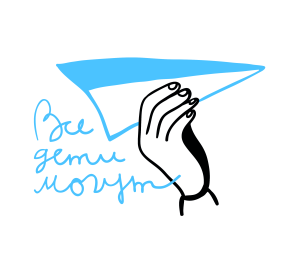 Автономная некоммерческая организация «Все дети могут»353902 г. Новороссийск, ул. Карьерная, д.21ИНН 7714060199/ КПП 231543001/ ОГРН 1027700568224www.vsedetimogut.ru8 963 3797603______________________________________________________________________________Дорогие друзья,Мы рады опубликовать наш отчет о поступлениях благотворительных пожертвований за октябрь 2021 года.За октябрь 2021 года на расчетный счет организации поступило 134 393 рублей.Спасибо вам большое!Нашими основными источниками пожертвований за прошедший период стали:средства от регулярных и разовых пожертвований физических лиц через сайт www.vsedetimogut.ruПожертвование по договору № 39БПУЦ/18 от 20 сентября 2018 г. в рамках благотворительной программы "Нужна Помощь".Расшифровка собранных средств по благотворителям.Огромная благодарность всем, кто помогает нам поддерживать семьи, воспитывающие детей с тяжелыми и множественными нарушениями развития!С уважением,директор Ягодина Мария89633797603 / lepidoptera_ya@mail.ruДата поступленияБлаготворительСумма (без учета комиссии платежной системы)31.10.2021 22:39ELIZAVETA ZHURAVEL288,3RUB31.10.2021 21:42VIVAWALLET1902RUB31.10.2021 12:57ELENA ZAYSANOVA336,35RUB31.10.2021 10:19E VRUBLEVSKAYA961RUB30.10.2021 22:55ANASTASIYA DEGTYARENKO480,5RUB30.10.2021 22:01OLEG KUROKHTIN288,3RUB30.10.2021 21:16VERA NEKRASOVA115,32RUB30.10.2021 17:01OKSANA ILINA961RUB30.10.2021 15:33OKSANA ILINA961RUB30.10.2021 15:08ANNA ZHAVORONKOVA480,5RUB30.10.2021 13:35OLGA KUZNETSOVA46,1RUB30.10.2021 0:09NIKOLAY LASKOVETS336,35RUB29.10.2021 22:22TATIANA GORDEEVA961RUB29.10.2021 16:23TAMARA SHMIDT480,5RUB29.10.2021 0:18SERGEI NEDAIVODIN336,35RUB28.10.2021 21:51MARINA SHPITKO96,1RUB28.10.2021 21:11GALINA PEDAY288,3RUB28.10.2021 19:02ELENA GRYZLOVA144,15RUB28.10.2021 18:50TATIANA BARANOVA961RUB28.10.2021 18:40480,5RUB28.10.2021 16:09ZIGMUND VALERIA480,5RUB28.10.2021 12:14336,35RUB28.10.2021 11:58DINA SHAGALOVA2883RUB27.10.2021 23:40CHEPELEVA JULIA96,1RUB27.10.2021 21:39ANTONINA KOZLOVA2883RUB27.10.2021 18:52TATYANA KUROCHKINA96,1RUB27.10.2021 14:39MARIA VOLKOVA96,1RUB27.10.2021 13:38MARIYA PAVLOVA961RUB27.10.2021 13:35OLGA OVCHINNIKOVA961RUB27.10.2021 12:57ELENA LITVIAKOVA96,1RUB27.10.2021 10:31ELENA PETROVA192,2RUB26.10.2021 22:51VLADA PODRAZKKAYA480,5RUB26.10.2021 21:15V M720,75RUB26.10.2021 16:30ANNA VARABINA192,2RUB26.10.2021 16:21ANNA VARABINA96,1RUB26.10.2021 9:45NIKITA IVANOV288,3RUB26.10.2021 8:07MARINA KASHEVICH96,1RUB26.10.2021 7:23PORUCHNIK ELENA480,5RUB25.10.2021 19:06ELENA LITVINOVA1153,2RUB25.10.2021 10:02ALINA IVASHCHENKO96,1RUB25.10.2021300RUB25.10.2021 8:47ALEKSANDR ZAVARZINA4805RUB24.10.2021 23:52E VRUBLEVSKAYA480,5RUB24.10.2021 18:5726,1RUB24.10.2021 13:29NATALYA KOTLYAROVA961RUB24.10.2021 12:01MARIANNA KRYLOVA96,1RUB24.10.2021 10:25YURIY KASHNIKOV480,5RUB24.10.2021 9:36NATALYY ANTIPKINA96,1RUB24.10.2021 9:26480,5RUB24.10.2021 8:48OLGA DOLZHIKOVA96,1RUB24.10.2021 8:10POLINA CHETVERTAKOVA96,1RUB24.10.2021 7:16YULIYA KARANDASOVA96,1RUB24.10.2021 1:11ARINA BEKETOVA96,1RUB24.10.2021 0:51ANNA ULJANOVA285,3RUB24.10.2021 0:32OLGA DEMIDOVA96,1RUB24.10.2021 0:311922RUB24.10.2021 0:31MARIYA TSYGANKOVA96,1RUB24.10.2021 0:3196,1RUB24.10.2021 0:13ELENA KOTELEVSKYA96,1RUB23.10.2021 23:01AK336,35RUB23.10.2021 22:56ROMAN ANDREEV336,35RUB23.10.2021 20:52ANASTASIYA NEKRASOVA480,5RUB23.10.2021 19:49KSENIA MESHCHERIAKOVA96,1RUB23.10.2021 10:40KRISTINA PETROVA288,3RUB22.10.2021 23:16MESHCHERIAKOVA288,3RUB22.10.2021 22:59SVETLANA PETROVA96,1RUB22.10.2021 21:22NATALIA192,2RUB22.10.2021 11:2876,1RUB22.10.2021 10:49IRINA GLAZKOVA480,5RUB22.10.202132432RUB22.10.2021 10:05EVGENY PERTSEV336,35RUB22.10.2021 8:00ANEL BARDYCHEVA96,1RUB22.10.2021 0:43MIKHEEVA MIROSLAVA288,3RUB21.10.2021 14:34GALINA SENICHEVA288,3RUB21.10.2021 12:50BADRI GITOLENDIIA480,5RUB21.10.2021 11:38REDKINA NATALIA480,5RUB21.10.2021 9:55SVETLANA OMELAEVA96,1RUB21.10.2021 7:17VARVARA DMITRIEVA96,1RUB21.10.2021 0:12ZHANNA TROFIMENKO96,1RUB20.10.2021 23:30ANNA SEMIDOTSKAYA288,3RUB20.10.2021 21:59MARINA MEDVEDEVA480,5RUB20.10.2021 21:51KSENIYA DIBRIVNAYA480,5RUB20.10.2021 21:30E VRUBLEVSKAYA475,5RUB20.10.2021 20:5486,1RUB20.10.2021 15:59ANASTASIA CHAKIROVA288,3RUB20.10.20212000RUB20.10.2021 13:21ELENA PETROVA96,1RUB20.10.2021 11:58TATYANA LATYSHEVA961RUB20.10.2021 10:45MARINA MEDVEDEVA192,2RUB19.10.2021 22:23VLADIMIR IVASHCHENKO4755RUB19.10.2021 17:04NATALYA SOLOVEVA480,5RUB19.10.2021 10:51SEVERINOVA LARISA96,1RUB19.10.2021 9:25LUDMILA ZABLOTSKAYA480,5RUB19.10.2021 9:01IRINA BORODULINA336,35RUB19.10.2021 6:08DARIA RODIONOVA192,2RUB18.10.2021 20:00ALEXANDRA MELNIKOVA961RUB18.10.2021 16:24JULIA BUYANOVA192,2RUB18.10.2021 16:03ANNA VOLKOVA192,2RUB18.10.2021 15:04ALEXANDRA MELNIKOVA961RUB18.10.2021 14:40ILONA ABSANDZE480,5RUB18.10.2021 14:01TATYANA FILATOVA961RUB18.10.2021 13:09IRINA PRIKHOZHYA96,1RUB18.10.2021 13:01ELENA SHARIPOVA336,35RUB18.10.2021 12:53TATYANA KOZITSKAY96,1RUB18.10.202115RUB18.10.2021 10:06NIKOLAY VISHNEVSKIY336,35RUB18.10.2021500RUB17.10.2021 22:2656,1RUB17.10.2021 13:41NATALYA KRAGEL336,35RUB17.10.2021 12:07MOMENTUM R288,3RUB17.10.2021 11:47ANNA VASILEVA96,1RUB17.10.2021 6:01961RUB16.10.2021 13:03CARDHOLDER1249,3RUB15.10.2021 22:12ALEKSANDR SMIRNOV384,4RUB15.10.2021 18:09IRINA VOROBEVA480,5RUB15.10.2021 16:48IRINA ZERNOVA336,35RUB15.10.2021 16:38MARGAR FILIPPOVA480,5RUB15.10.2021 15:57VALERIA RESHETNYAK96,1RUB15.10.2021 13:03MOPP MOPP96,1RUB15.10.2021 8:37SVETLANA336,35RUB14.10.2021 22:1476,1RUB14.10.2021 21:53NATALYA BOGACHEVA288,3RUB14.10.2021 19:14MALIMON MARINA480,5RUB14.10.2021 12:18DARYA SELYUNINA96,1RUB14.10.2021 2:18ANTON MINZHULOV320,01RUB14.10.2021 0:54ANASTASIA GONCHAROVA96,1RUB13.10.2021 21:17336,35RUB13.10.2021 19:56IULIIA KLYKANOVA96,1RUB13.10.2021 18:01VALENTINA SAVITSKAYA96,1RUB13.10.2021 17:54IRINA TARANETS336,35RUB13.10.2021 14:44IANA ANTONOVA96,1RUB13.10.2021 14:00ELENA TATAUROVA96,1RUB13.10.2021 11:21ANNA MAKSIMENKO288,3RUB13.10.2021 10:04ANASTASIA SOLOD480,5RUB13.10.2021 8:52DANILENKO ANZHELIKA288,3RUB13.10.2021 8:51NATALYA TKACHENKO336,35RUB13.10.2021 6:01NADEZDA TIKHONOVA96,1RUB13.10.2021 2:01VASILEVA ANNA961RUB13.10.2021 1:39ANASTASIA SKORIKOVA96,1RUB13.10.2021 0:24KSENIYA PUTILOVA76,1RUB13.10.2021 0:19NATALYA MIKHAYLOVA288,3RUB12.10.2021 19:38336,35RUB12.10.2021 19:25288,3RUB12.10.2021 18:47EKATERINA PONOMAREVA288,3RUB12.10.2021 17:51E. GERBERSGAGEN480,5RUB12.10.2021 9:54LARISA TRETYAKOVA480,5RUB12.10.2021 9:35YULIA KIRILENKO672,7RUB12.10.2021 6:48IRINA LOGVINOVA480,5RUB11.10.2021 23:03VIKTORIYA FILKINA288,3RUB11.10.2021 21:58ANGELINA SEVERINA96,1RUB11.10.2021 21:28ELIZAVETA GOLIKOVA144,15RUB11.10.2021 15:53ALEXANDRA GOROKHOVA96,1RUB11.10.2021 14:30KACHALINA ANNA96,1RUB11.10.2021 13:38DMITRIY FILIPPOV2883RUB11.10.2021 13:11PLECHOVA192,2RUB11.10.20211000RUB11.10.2021 12:21ALEKSANDR SPIRIDONOV96,1RUB11.10.2021 10:49MOMENTUM R288,3RUB11.10.2021 6:21CHEPELEVA IULIIA96,1RUB11.10.2021 1:13ZEBO MAGOMEDOVA288,3RUB10.10.2021 23:53ANTONINA KOZLOVA1441,5RUB10.10.2021 21:51ALEKSANDR SMIRNOV384,4RUB10.10.2021 18:53ALINA ERMOLAEVA96,1RUB10.10.2021 14:17POCHTA BANK CLIENT961RUB09.10.2021 16:41MARIA VYLEGZHANINA336,35RUB09.10.2021 12:56DMITRII PRIMACHENKO961RUB09.10.2021 12:41480,5RUB09.10.2021 9:07NATALYA KHOMINA480,5RUB09.10.2021 8:03ANNA TISHANSKAYA961RUB09.10.2021 7:40ANASTASIA GONCHAROVA96,1RUB09.10.2021 6:12YULIA MAKHORTOVA480,5RUB08.10.2021 13:19VALERIYA SMIRNOVA480,5RUB08.10.2021 13:13EKATERINA STAFEEVSKAIA46,1RUB08.10.2021 8:25ANASTASIIA KOLOSOVA336,35RUB08.10.2021 7:32SVETLANA DOMRACHEVA480,5RUB08.10.2021 7:25NADEZHDA GRACHEVA288,3RUB07.10.2021 23:28VLADISLAVA MELNIKOVA336,35RUB07.10.2021 22:30ANASTASIA TARSAKOVA336,35RUB07.10.2021 21:52ALEKSANDR GRIGOREV1441,5RUB07.10.2021 16:02DIANA AUDE96,1RUB07.10.2021 15:18INNA ROMANOVSKYA96,1RUB07.10.2021 15:08VIKTORIA CHERNAYA288,3RUB07.10.2021 13:13ANNA SCHIPTSOVA961RUB07.10.2021 11:40ANNA BARABINA192,2RUB07.10.2021 10:15OLGA ALEKSANDROVA96,1RUB07.10.2021 7:43MOMENTUM R288,3RUB07.10.2021 7:26ELENA CHERKASOVA96,1RUB07.10.2021 2:16IRINA GOLOVANOVA96,1RUB07.10.2021 0:54EKATERINA OVERCHUK96,1RUB07.10.2021 0:11KHOKHLOVATATYANA288,3RUB07.10.2021 0:07IRINA NAZAROVA85,1RUB06.10.2021 23:54VIKTORIYA KOSTENKOVA96,1RUB06.10.2021 23:32TATIANA VOLKOVA96,1RUB06.10.2021 23:24TUGUSHI VALERIYA96,1RUB06.10.2021 23:17ALEXANDRA VOLGINA96,1RUB06.10.2021 12:5196,1RUB06.10.2021 10:59PANKRATOVA OKSANA961RUB05.10.2021 23:52ELENA KLETNOSOVA96,1RUB05.10.2021 23:08VERA PATRAKOVA288,3RUB05.10.2021 18:27ELIZAVETA NIKIFOROVA4805RUB04.10.2021 18:37ALEXANDRA TIMOFEEVA6,1RUB04.10.2021 17:22NADEZHDA ZHOLOBKO336,35RUB04.10.2021 16:47KUZNETSOVA VIKTORIA96,1RUB04.10.2021 16:37KIRILL PILNOV336,35RUB04.10.2021 15:41SERGEI ABAKUMOV961RUB04.10.2021 10:41SERAFIMA REDUTO96,1RUB03.10.2021 20:06INNA LOMTEVA336,35RUB03.10.2021 12:47TAMARA VOROZHEYKINA192,2RUB03.10.2021 9:15MARGARITA LAPTEVA288,3RUB03.10.2021 1:28IVAN PROSKURIN1922RUB02.10.2021 12:28VSEVOLOD NEKRASOV96,1RUB02.10.2021 12:11OKSANA ZELENSKAIA336,35RUB02.10.2021 10:21VOLKOVA ALLA96,1RUB02.10.2021 0:34961RUB01.10.2021 23:23ANDREI TERENTEV961RUB01.10.2021 13:35OLGA KUZNETSOVA46,1RUB01.10.2021 13:26DINA FILATOVA6,1RUB